KOCHANI UCZNIOWIE!Przed nami  BARDZO WAŻNE ŚWIĘTO – DZIEŃ ZIEMI – 22.04.Z tej okazji przesyłam Wam link do piosenki PT ,,ŚMIECIU, PRECZ!’’https://www.youtube.com/watch?v=5I2mNIalpfAKiedy rano słońce świeci.Wybiegają na dwór dzieci.Lecz zabawa się nie kleci,Bo dookoła sterty śmieciRef. Śmieciu precz , brudzie precz,Ład, porządek dobra rzecz,Śmieciu precz, brudzie precz,Ład, porządek dobra rzecz,Tu papierek od cukierka,Tam po soku jest butelka.Ówdzie puszka po napojuI pudełko – może twoje?Ref. ................................Żyć nie można w bałaganie,Więc się bierzmy za sprzątanie.Zmykaj śmieciu do śmietnika,Bałaganie, brudzie znikaj.Ref..................................Czy każdy z Was pamięta jak należy segregować śmieci?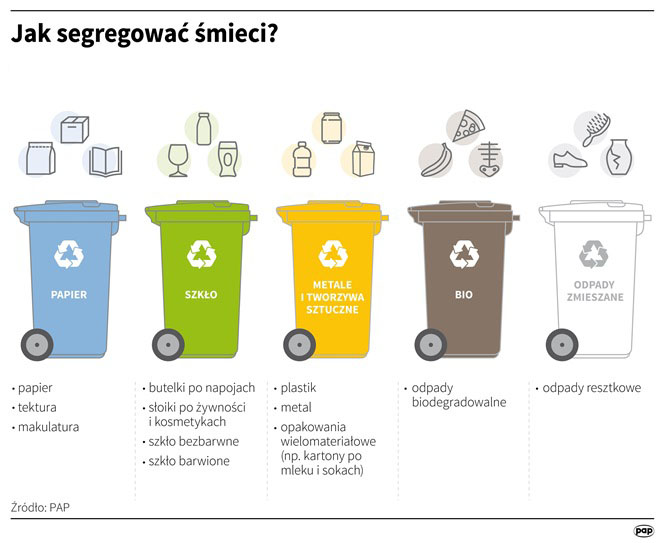 W załączniku przesyłam super karty pracy Miłej zabawy NASZE EKOZASADY! PRZECZYTAJCIE UWAŻNIE ;)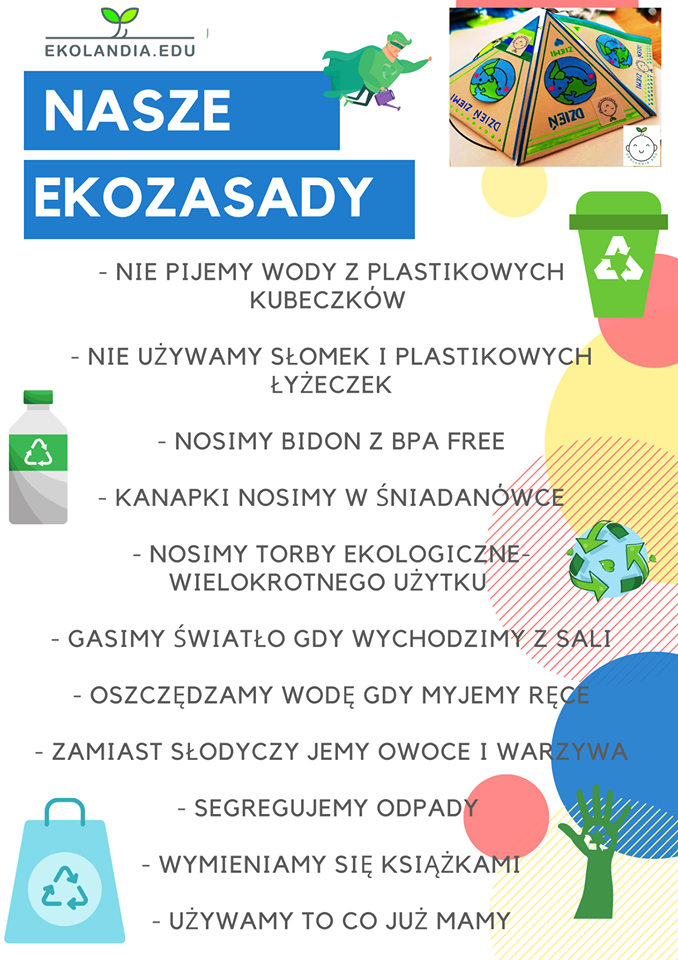 Miłej zabawy,Pozdrawiam serdecznieEwa Wajer